Publicado en Madrid el 13/12/2023 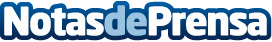 Houzit: La preocupación de los propietarios de vivienda tensiona aún más el mercado del alquilerEl desconocimiento de los propietarios, la desconfianza y la ocupación son varios de los factores que impiden el crecimiento del mercado y la fluidez de gestionesDatos de contacto:maria morgadoHANOK, Directora de Comunicaciones613071114Nota de prensa publicada en: https://www.notasdeprensa.es/houzit-la-preocupacion-de-los-propietarios-de Categorias: Nacional Inmobiliaria Finanzas Sociedad Seguros http://www.notasdeprensa.es